ギャラリー利用規約Galeía mano a mano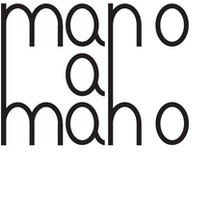 -- 値段表 --レンタル期間は４日（木〜日）単位となります。連続して２週間以上のレンタルをご希望の方は、申し込みフォームの備考欄にご記入ください。（４日以上のレンタルは応相談）＊学生は学生証の提示をお願いいたします。＊武蔵美割は、武蔵美の学生に限ります。 （卒業生は一般となります）-- 基本事項 --レンタル日数・時間木曜日から日曜日の 4 日間/11:00~19:00会期の短縮、延長をご希望の方は、申し込み時に記載してください。( 会期中の突然の時間変更は致しかねます。申し込み時にオープンとクローズの時間をお決め下さい。オープンの 15 分前に解錠いたします）搬入・搬出搬入→水曜日 14:00~17:00( 最大 19:00 まで）時間内に搬入を完了してください。( ご都合がつかない場合は火曜日 19:00 以降 )搬出→日曜日の展示終了後 〜 21:00出展者様とギャラリーとの打ち合わせサイトからの申し込み後、1 回打ち合わせをさせて頂きます。この打ち合わせで、作品を見せて頂きます。また、展示作品と展示方法、作品点数をご説明ください。加えて、禁止事項に該当しないことを確認の上、本予約とさせて頂きます。オープニング・クロージングパーティーについてギャラリー内でのオープニング・クロージングパーティーの開催については自由ですが、 飲食物の手配やゴミの処理などはご自分でよろしくお願い致します。時間は、19:00 までとします。( パーティをなさる場合は、展示時間を短縮して開催してください。事前にお申し出ください）-- 予約・キャンセルについて --予約について予約は 3 ヶ月前までにしてください。お打ち合わせの時に「本予約」となりましたら、支払いをお願い致します。支払いは、振り込みかキャッシュでよろしくお願い致します。予約時から 7 日以内に予約金（利用料の半額）を、残りの金額は 1 ヶ月前までです。1 ヶ月前の予約の場合は、その時点で全額支払いとなります。キャンセルについて予約確定後、日程のご変更はお受け出来ません。やむを得ず日程のご変更を希望される場合は、キャンセル料が発生致しますので、ご注意下さい。出展者様の都合による解約は、理由の如何を問わず予約金をキャンセル料として充当させて頂きます。展示 1 ヶ月前のキャンセルは、利用金の全額をお支払い頂きます。-- 出展について --作品について・オリジナル作品に限ります。・禁止事項に書かれた内容でないものに限ります。・作品や展示風景をSNS 等の掲載のために撮影させて頂く事があります。作品販売について・販売は自由です。・手数料は頂きません。・在庫のお預かりは致しかねます。・在廊出来ず、販売を伴う場合は、スタッフが在廊しますが、1 時間毎に 1,500 円をお支払い頂きます。（本予約時に申し込みのみ）※物品売買などのトラブルについて、ギャラリーでは一切責任を負えません。あらかじめご了承下さい。搬入・搬出について・駐車場は 1 台分のスペースがございます。（搬入・搬出時のみ）・荷物の配送を希望される方は、伝票に『会期日・代表者名』をご記入の上、『夕方 5 時~7 時』指定でお送り下さい。到着日時が分かり次第、お知らせ下さい。ダンボール原則 1 箱までとします。（それを超える場合はご相談ください）・搬出の際は、使用したスペースを元どおりに修復して下さい。スタッフが搬出チェックをさせて頂きます。       備品の搬出チェックの時点で...現状復帰が出来ていない場合は	[¥3,000]壁や床、備品が著しく汚れた場合は、[ 修繕費]	を実費で頂きます。注意事項・ギャラリー内は全面禁煙となっております。・主催者及び来客の方の自転車は、隣地蕎麦店（鷹の屋）側の駐輪場に置いてください。・必ず毎日在廊者がいる事が決まりとなっているため、やむを得ず在廊出来ない場合はスタッフが     在廊致します。（本予約時の申し込みのみ）1 時間毎 1,000 円（販売を伴う場合は 1 時間毎に 1,500 円）全額お支払いの時に加算 致します。尚、荷物の配送や在廊出来ない事が予約時に分かっている場合は、予約フォームの備考欄にご記入ください。禁止事項下記に該当する行為は使用をお断りいたします。使用期間中であっても、即座に使用を中止していただき、使用料金の返金はありません。１. お申込みと異なる目的や内容での使用。２. 第三者への転貸、譲渡。３. 公序良俗に反する、法令に違反する、人権を脅かす展示や行為。４. 暴力的行為、反社会的行為及びそれらの活動、業務内容が不明確な団体が主催を行う場合。または、これらの団体の利益になると当ギャラリーが 判断した場合。５. 宗教に関する行為。６. 火気、危険物の持ち込み、または故意に施設や設備を破損させる行為。. 消防上問題のある物、発火または引火性の物品など危険物の販売。. その他、管理者が運営上支障をきたすと認められる場合。. 騒音、振動、異臭等、周辺環境や他者に迷惑を及ぼす行為。法令で販売が禁止されている商品の販売。他人の権利・利益を侵害する可能性のあるものの 展示・販売。また、前面道路が小学校の通学路であるため、いわゆる１８禁に相当する卑猥な作品や行為または販売、過度に  暴力的、残虐的な表現である作品や行為など子どもに悪影響を与えると思われるものは禁止致します。当ギャラリーは、出来るだけアート作品の表現の自由を尊重したいと思っておりますが、前面がガラスのため、       展示作品が通行する方々に不快感を持たれる可能性がある場合はお断りすることもあります。ご理解のほど、よろしくお願い致します。上記の禁止事項にあたると思われる作品がある場合や判断が難しいと思われる作品の場合は、必ず事前にご報告ください 。-- 備品・展示について --・壁がコンクリートのため、釘打ちは出来ません。（P コンフックが使用可能です）・ペイントは出来ません。・ピクチャーハンガーセットは  16   セット用意しております。壁を使用した展示に関しては、ピクチャーレールをご使用ください。直接壁に接着することはできません。キャプション等の掲示に関しては、「ナイスタック 弱粘着」もしくは「ひっつき虫」のみの使用となります。16 セット以上のピクチャーハンガーセットが必要な方は、ご持参願います。（TAKIYA コレダーラインハンガーセット）・ギャラリーの備品を使っての展示か各自持ち込みの什器での展示が可能です。・スペースや設備・備品の破損・紛失などあった場合、修理・購入実費をご負担願います。・会期中の作品・貴重品の管理は出展者様の責任にてお願い致します。作品の盗難・破損などのトラブルについてギャラリーでは   一切責任を負えません。 ギャラリーは、出展された作品並びに出展者様個人に関する法律上の責任を負いません。また、これらについての問題を出展者様に代わって対処出来かねます。・駐車場はございませんので、ご理解願います。・ギャラリー及び敷地内は全面禁煙となっております。ご協力をよろしくお願いいたします。一般40,000 ＋税（税込 44,000 円）学生25,000 ＋税（税込 27,500 円）武蔵美割20,000 ＋税（税込 22,000 円）